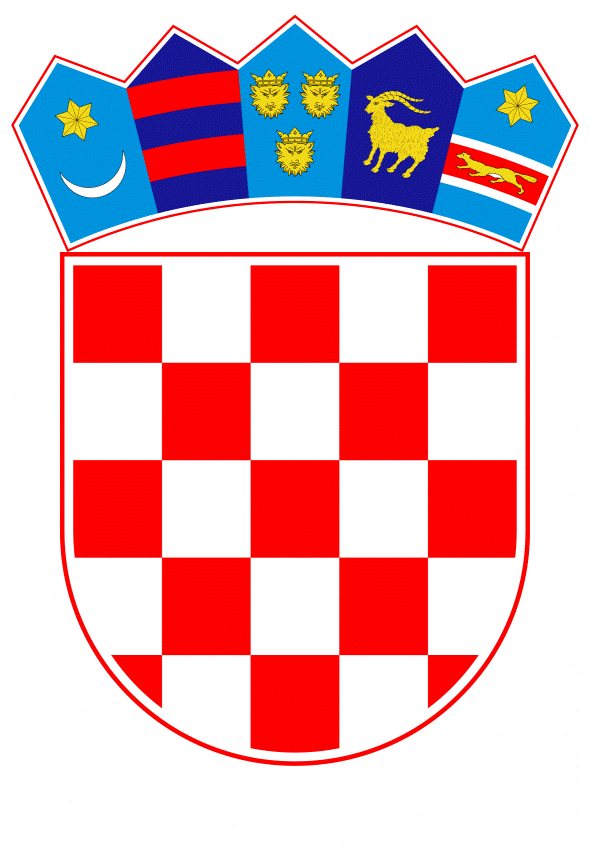 		VLADA REPUBLIKE HRVATSKE	Zagreb, 15. lipnja 2023.PREDLAGATELJ:	Ministarstvo vanjskih i europskih poslovaPREDMET:	Prijedlog deklaracije o priznavanju Gladomora (Holodomora) 1932. - 1933. godine genocidom nad ukrajinskim narodom (predlagatelji: Klub zastupnika Hrvatske demokratske zajednice, Klub zastupnika Hrvatske narodne stranke – liberalnih demokrata i nezavisnih zastupnika, Klub zastupnika Hrvatske socijalno-liberalne stranke i nezavisnog zastupnika Vladimira Bileka, Klub zastupnika nacionalnih manjina, Klub zastupnika Samostalne demokratske srpske stranke i zastupnik Hrvoje Zekanović) – davanje mišljenja Hrvatskome saboruPrijedlogKLASA: 	URBROJ: 		Zagreb,PREDSJEDNIKU HRVATSKOGA SABORAPREDMET:	Prijedlog deklaracije o priznavanju Gladomora (Holodomora) 1932. - 1933. godine genocidom nad ukrajinskim narodom (predlagatelji: Klub zastupnika Hrvatske demokratske zajednice, Klub zastupnika Hrvatske narodne stranke – liberalnih demokrata i nezavisnih zastupnika, Klub zastupnika Hrvatske socijalno-liberalne stranke i nezavisnog zastupnika Vladimira Bileka, Klub zastupnika nacionalnih manjina, Klub zastupnika Samostalne demokratske srpske stranke i zastupnik Hrvoje Zekanović) – mišljenje Vlade Veza:	Pismo Hrvatskoga sabora, KLASA: 912-01/23-01/04, URBROJ: 65-23-03, od 7. lipnja 2023. Na temelju članka 122. stavka 2. Poslovnika Hrvatskoga sabora („Narodne novine“, br. 81/13, 113/16, 69/17, 29/18, 53/20, 119/20 – Odluka Ustavnog suda Republike Hrvatske i 123/20), Vlada Republike Hrvatske o Prijedlogu deklaracije o priznavanju Gladomora (Holodomora) 1932. - 1933. godine genocidom nad ukrajinskim narodom (predlagatelji: Klub zastupnika Hrvatske demokratske zajednice, Klub zastupnika Hrvatske narodne stranke – liberalnih demokrata i nezavisnih zastupnika, Klub zastupnika Hrvatske socijalno-liberalne stranke i nezavisnog zastupnika Vladimira Bileka, Klub zastupnika nacionalnih manjina, Klub zastupnika Samostalne demokratske srpske stranke i zastupnik Hrvoje Zekanović), daje sljedećeM I Š L J E N J EVlada Republike Hrvatske podržava donošenje Prijedloga deklaracije o priznavanju Gladomora (Holodomora) 1932. - 1933. godine genocidom nad ukrajinskim narodom, koji je predsjedniku Hrvatskoga sabora podnio Klub zastupnika Hrvatske demokratske zajednice i dr., aktom od 7. lipnja 2023.Predloženom deklaracijom Hrvatski sabor priznaje Gladomor (Holodomor), prisilno izazvanu glad koju je smišljeno i organizirano proveo komunistički staljinistički režim u Ukrajini u razdoblju od 1932. do 1933., kao zločin genocida nad ukrajinskim narodom.Za svoje predstavnike, koji će u vezi s iznesenim mišljenjem biti nazočni na sjednicama Hrvatskoga sabora i njegovih radnih tijela, Vlada je odredila ministra vanjskih i europskih poslova dr. sc. Gordana Grlića Radmana i državne tajnike Franu Matušića, Andreju Metelko-Zgombić i Zdenka Lucića.PREDSJEDNIKmr. sc. Andrej Plenković